Муниципального автономного общеобразовательного учреждения «Прииртышская средняя общеобразовательная школа» - «Полуяновская средняя общеобразовательная школа»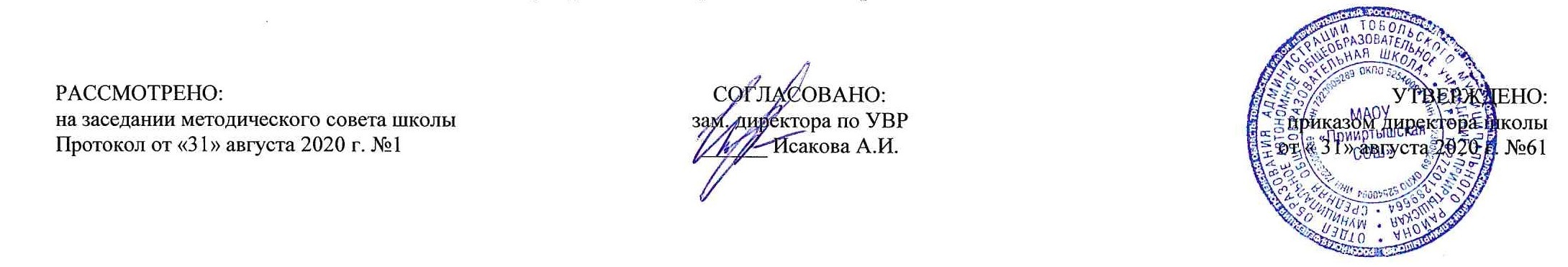 РАБОЧАЯ ПРОГРАММА по литературному чтениюдля 4 классана 2020-2021 учебный годПланирование составлено в соответствии 	ФГОС НООСоставитель программы: Комкова Ирина Витальевна,учитель начальных классов высшей квалификационной категориид. Полуянова2020 годПланируемые результаты освоения учебного курса «Литературное чтение»понимать цели изучения темы, представленной на шмуцтитулах, пользоваться (под руководством учителя) в читательской практике приёмами чтения (комментированное чтение, чтение диалога, выборочное чтение);читать целыми словами со скоростью чтения, позволяющей понимать художественный текст; при чтении отражать настроение автора; ориентироваться в учебной книге, её элементах; находить сходные элементы в книге художественной;просматривать и выбирать книги для самостоятельного чтения и поиска нужной информации (справочная литература) по совету взрослых; фиксировать свои читательские успехи в «Рабочей тетради»; осознавать нравственное содержание пословиц, поговорок, мудрых изречений русского народа, соотносить их нравственный смысл с изучаемыми произведениями;  распределять загадки по тематическим группам, составлять собственные загадки на основе предложенного в учебнике алгоритма;соотносить заголовок текста с содержанием, осознавать взаимосвязь содержания текста с его заголовком (почему так называется);определять характер литературных героев, приводить примеры их поступков.Виды речевой и читательской деятельностиОбучающиеся научатся:понимать значимость произведений великих русских писателей и поэтов (Пушкина, Толстого, Чехова, Тютчева, Фета, Некрасова и др.) для русской культуры; читать вслух бегло, осознанно, без искажений, интонационно объединять слова в предложении и предложения в тексте, выражая своё отношение к содержанию и героям произведения;выбирать при выразительном чтении интонацию, темп, логическое ударение, паузы, особенности жанра (сказка сказывается, стихотворение читается с чувством, басня читается с сатирическими нотками и пр.);пользоваться элементарными приёмами анализа текста с целью его изучения и осмысливания; осознавать через произведения великих мастеров слова нравственные и эстетические ценности (добра, мира, терпения, справедливости, трудолюбия); эстетически воспринимать произведения литературы, замечать образные выражения в поэтическом тексте, понимать, что точно подобранное автором слово способно создавать яркий образ;участвовать в дискуссиях на нравственные темы; подбирать примеры из прочитанных произведений;формулировать вопросы (один-два) проблемного характера к изучаемому тексту; находить эпизоды из разных частей прочитанного произведения, доказывающие собственный взгляд на проблему;делить текст на части, подбирать заглавия к ним, составлять самостоятельно план пересказа, продумывать связки для соединения частей;находить в произведениях средства художественной выразительности;готовить проекты о книгах и библиотеке; участвовать в книжных конференциях и выставках; пользоваться алфавитным и тематическим каталогом в школьной и поселковой  библиотеке.Обучающиеся получат возможность научиться:осознавать значимость чтения для дальнейшего успешного обучения по другим предметам;приобрести потребность в систематическом просматривании, чтении и изучении справочной, научно-познавательной, учебной и художественной литературы;воспринимать художественную литературу как вид искусства;осмысливать нравственное преображение героя, раскрываемое автором в произведении, давать ему нравственно-эстетическую оценку;соотносить нравственно-эстетические идеалы автора, раскрытые в произведении, со своими эстетическими представлениями и представлениями о добре и зле;на практическом уровне овладеть некоторыми видами письменной речи (повествование — создание текста по аналогии, рассуждение — письменный ответ на вопрос, описание — характеристика героя);работать с детской периодикой.Творческая деятельностьОбучающиеся научатся:пересказывать содержание произведения подробно, выборочно и кратко, опираясь на самостоятельно составленный план; соблюдать при пересказе логическую последовательность и точность изложения событий; составлять план, озаглавливатьтекст; пересказывать текст, включающий элементы описания (природы, внешнего вида героя, обстановки) или рассуждения;пересказывать текст от 3-го лица;составлять рассказы об особенностях национальных праздников и традиций на основе прочитанных произведений  (фольклора, летописей, былин, житийных рассказов);подбирать материалы для проекта, записывать пословицы, поговорки, мудрые мысли известных писателей, учёных по данной теме, делать подборку наиболее понравившихся, осмыслять их, переводить в принципы жизни; готовить проекты на тему праздника («Русские национальные праздники», «Русские традиции и обряды», «Православные праздники на Руси» и др.); участвовать в литературных викторинах, конкурсах чтецов, литературных праздниках, посвящённых великим русским поэтам; участвовать в читательских конференциях;писать отзыв на прочитанную книгу.Обучающиеся получат возможность научиться:создавать собственные произведения, интерпретируя возможными способами произведения авторские (создание кинофильма, диафильма, драматизация, постановка живых картин и т. д.).Литературоведческая пропедевтикаОбучающиеся научатся:сравнивать, сопоставлять, делать элементарный анализ различных текстов, используя ряд литературоведческих понятий (фольклорная и авторская литература, структура текста, герой, автор) и средств художественной выразительности (сравнение,олицетворение, метафора).Обучающиеся получат возможность научиться:определять позиции героев и позицию автора художественного текста;создавать прозаический или поэтический текст по аналогии на основе авторского текста, используя средства художественной выразительности.Содержание учебного предмета «Литературное чтение»      Раздел 1: Вводный урок по курсу литературного чтения. /1 час/Знакомство с учебником по литературному чтению. Система условных обозначений. Содержание учебника. Словарь. Рассматривание иллюстраций и оформление учебника.     Раздел 2: Летописи. Былины. Жития. / 8 часов/Знакомство с названием раздела. Прогнозирование содержания раздела. Из летописи: «И повесил Олег щит свой на вратах Царьграда». События летописи — основные события Древней Руси. Сравнение текста летописи и исторических источников. Из летописи: «И вспомнил Олег коня своего». Летопись — источник исторических фактов. Сравнение текста летописи с текстом произведения А. Пушкина «Песнь о вещем Олеге». Поэтический текст былины «Ильины три поездочки». Сказочный характер былины. Прозаический текст былины в пересказе Н. Карнауховой. Сравнение поэтического и прозаического текстов. Герой былины — защитник государства Российского. Картина В. Васнецова «Богатыри». Сергий Радонежский — святой земли Русской. В. Клыков. Памятник Сергию Радонежскому. Житие Сергия Радонежского. Детство Варфоломея. Юность Варфоломея. Рассказ о битве на Куликовом поле на основе опорных слов и репродукций известных картин. Проект «Создание календаря исторических событий». Оценка достижений      Раздел 3: Чудесный мир классики. /16 часов/Знакомство с названием раздела. Прогнозирование содержания раздела. А. Пушкин. Стихотворения. « Няне», «Туча», «Унылая пора! Очей очарованье...». Авторское отношение к изображаемому. Интонация стихотворения. Сравнение произведений словесного и изобразительного искусства. Заучивание наизусть. «Сказка о мёртвой царевне и о семи богатырях...» Мотивы народной сказки в литературной. Герои пушкинской сказки. Характеристика героев сказки, отношение к ним. Деление сказки на части. Составление плана. Пересказ основных эпизодов сказки. М. Лермонтов. «Дары Терека». Картины природы в стихотворении. Выразительное чтение. «Ашик-Кериб. Турецкая сказка». Сравнение мотивов русской и турецкой сказок. Герои турецкой сказки. Характеристика героев, отношение к ним. Л. Толстой. «Детство». События рассказа. Характер главного героя рассказа Л. Толстого. Басня. «Как мужик убрал камень». Особенности басни. Главная мысль. А. Чехов. «Мальчики». Смысл названия рассказа. Главные герои рассказа — герои своего времени. Характер героев художественного текста. Оценка достижений. А.С. Пушкин. Стихи «Няне», «Туча», «Унылая пора!..». А.С. Пушкин «Сказка о мертвой царевне и о семи богатырях». М.Ю. Лермонтов «Дары Терека». «Ашик-Кериб». Л.Н. Толстой «Детство». Л.Н. Толстой «Как мужик убрал камень». А.П. Чехов «Мальчики».      Раздел 4: Поэтическая тетрадь. /9 часов/Знакомство с названием раздела. Прогнозирование содержания раздела. Ф. Тютчев. «Ещё земли печален вид...», «Как неожиданно и ярко...». Отбор средств художественной выразительности для создания картины природы. Ритм, порядок слов, знаки препинания как отражение особого настроения в лирическом тексте. А. Фет. «Весенний дождь», «Бабочка». Картины природы в лирическом стихотворении. Ритм стихотворения. Интонация (тон, паузы, темп) стихотворения. Е. Баратынский. Передача настроения и чувства в стихотворении. А. Плещеев. «Дети и птичка». Ритм стихотворения. И. Никитин. «В синем небе плывут над полями...» Изменение картин природы в стихотворении. Н. Некрасов. «Школьник», «В зимние сумерки...». Выразительное чтение. И. Бунин. «Листопад». Картина осени в стихах И. Бунина. Слово как средство художественной выразительности. Сравнения, эпитеты. Оценка достижений. Ф.И. Тютчев «Ещё земли печален вид…», «Как неожиданно и ярко…». А. Фет. «Бабочка», «Весенний дождь». Е.А. Баратынский «Весна, весна! Как воздух чист!..», «Где сладкий шепот…».А.Н. Плещеев «Дети и птичка». И.С. Никитин «В синем небе плывут над полями…». Н.А. Некрасов «Школьник», «В зимние сумерки нянины сказки…». И.А. Бунин «Листопад».     Раздел 5: Литературные сказки. /11 часов/Знакомство с названием раздела. Прогнозирование содержания раздела. В. Одоевский. «Городок в табакерке». Особенности данного литературного жанра. Заглавие и главные герои литературной сказки. Деление текста на части. Составление плана сказки. Подробный пересказ. В. Гаршин. «Сказка о жабе и розе». Особенности данного литературного жанра. Сказка или рассказ. Текст-описание в содержании художественного произведения. Герои литературного текста. Главная мысль произведения. П. Бажов. «Серебряное копытце». Мотивы народных сказок в авторском тексте. Заглавие. Герои художественного произведения. Авторское отношение к героям произведения. С. Аксаков. «Аленький цветочек». Мотивы народных сказок в литературном тексте. Заглавие. Герои художественного текста. Деление текста на части. Составление плана. Выборочный пересказ сказки. Словесное иллюстрирование. Оценка достижений. В.Ф. Одоевский «Городок в табакерке». В.М. Гаршин «Сказка о жабе и розе». П.П. Бажов «Серебряное копытце». С.Т. Аксаков «Аленький цветочек».     Раздел 6: Делу время – потехе час /8 часов/Знакомство с названием раздела. Прогнозирование содержания раздела. Е. Шварц. «Сказка о потерянном времени». Нравственный смысл произведения. Жанр произведения. Инсценирование произведения. В. Драгунский. «Главные реки», «Что любит Мишка». Особенности юмористического текста. Авторское отношение к изображаемому. Пересказ текста от лица героев. Юмористические рассказы В. Драгунского. В. В. Голявкин. «Никакой я горчицы не ел». Смысл заголовка. Герои произведения. Инсценирование произведения. Оценка достижений Е. Л. Шварц «Сказка о потерянном времени». В.Ю. Драгунский «Главные реки». В.Ю. Драгунский «Что любит Мишка».В. В. Голявкин «Никакой горчицы я не ел».     Раздел 7: Страна детства /8 часов/Знакомство с названием раздела. Прогнозирование содержания раздела. Б. Житков. «Как я ловил человечков». Особенности развития сюжета. Герой произведения. К. Паустовский. «Корзина с еловыми шишками». Особенности развития событий: выстраивание их в тексте. Герои произведения. Музыкальное сопровождение произведения. М. М.Зощенко. «Ёлка». Герои произведения. Составление плана. Пересказ. Оценка достижений. Б. С. Житков «Как я ловил человечков». К. Г. Паустовский «Корзина с еловыми шишками». М. М. Зощенко «Ёлка».     Раздел 8: Поэтическая тетрадь /5 часов/Знакомство с названием раздела. Прогнозирование содержания раздела. В. Брюсов. «Опять сон», «Детская». Тема стихотворений. Развитие чувства в лирическом стихотворении. Выразительное чтение. С. А. Есенин. «Бабушкины сказки». Тема стихотворений. Развитие чувства в лирическом произведении. М. Цветаева. «Бежит тропинка с бугорка...», «Наши царства». Тема детства в произведениях М. Цветаевой. Сравнение произведений разных поэтов на одну и ту же тему. Конкурс чтецов. Оценка достижений. В. Я. Брюсов «Опять сон», «Детская».      Раздел 9: Природа и мы. /9 часов/Знакомство с названием раздела. Прогнозирование содержания раздела. Д. Н. Мамин-Сибиряк. «Приёмыш». Анализ заголовка. Подготовка выборочного пересказа. Отношение человека к природе. А. И. Куприн. «Барбос и Жулька». Герои произведения о животных. Поступок как характеристика героя произведения. М. М. Пришвин. «Выскочка». Анализ заголовка. Герои произведения. Характеристика героя на основе поступка. Е. И. Чарушин. «Кабан». Герои произведения. Характеристика героев на основе их поступков. В. П. Астафьев. «Стрижонок Скрип». Герои рассказа. Деление текста на части. Составление плана. Выборочный пересказ. Оценка достижений. Д. Н. Мамин-Сибиряк «Приёмыш». С. А. Есенин «Лебёдушка». А. И. Куприн «Барбос и Жулька». М. М. Пришвин «Выскочка». Е. И. Чарушин «Кабан». В. П. Астафьев «Стрижонок Скрип».      Раздел 10: Родина. /8 часов/Знакомство с названием раздела. Прогнозирование содержания раздела. И. С. Никитин. «Русь». Образ Родины в поэтическом тексте. Ритм стихотворения. С. Д. Дрожжин. «Родине». Авторское отношение к изображаемому. А. Жигулин. «О, Родина! В неярком блеске...» Тема стихотворения. Авторское отношение к изображаемому. Поэтический вечер. Проект «Они защищали Родину». Оценка планируемых достижений. И. С. Никитин «Русь». А. В. Жигулин «О, Родина! В неярком блеске».     Раздел 11: Страна Фантазия. /6 часов/Знакомство с названием раздела. Прогнозирование содержания раздела. Е. Велтистов. «Приключения Электроника». Особенности фантастического жанра. Необычные герои фантастического рассказа. Кир Булычёв. «Путешествие Алисы». Особенности фантастического жанра. Сравнение героев фантастических рассказов. Оценка достижений. Е.С. Велтистов «Приключения Электроника». Кир Булычёв «Путешествие Алисы».      Раздел 12: Зарубежная литература. /13 часов/Знакомство с названием раздела. Прогнозирование содержания раздела. Планирование работы учащихся и учителя по усвоению содержания раздела. Дж. Свифт. «Путешествия Гулливера». Особое развитие сюжета в зарубежной литературе. Герои приключенческой литературы. Особенности их характеров. Г.-Х. Андерсен. «Русалочка». Авторская сказка. Рассказ о Русалочке. Марк Твен. «Приключения Тома Сойера». Особенности повествования. Герои приключенческой литературы. Сравнение героев, их поступков. Сельма Лагерлёф. «В Назарете». Святое Писание. Иисус и Иуда. Оценка достижений. Д. Свифт «Путешествие Гулливера». Г.-Х. Андерсен «Русалочка». М. Твен «Приключения Тома Сойера». С. Лагерлёф «Святая ночь». Сказания о Христе. «В Назарете».Тематическое планированиеПриложение 1Календарно-тематическое планирование№ п/пНазвание раздела, темыКоличество часов1.Водный урок по курсу литературного чтения1Вводный урок. Знакомство с учебником. Система условных обозначений. Содержание учебника. Словарь.12.Летописи. Былины. Жития8Знакомство с названием раздела. Что такое летопись.1Из летописей "И повесил Олег щит свой на вратах Царьграда".  "И вспомнил Олег коня своего".1Из летописей "И повесил Олег щит свой на вратах Царьграда".  "И вспомнил Олег коня своего".1Былина – жанр устного народного творчества. “Ильины три поездочки”.1Былина «Ильины три поездочки».1Жития святых. “Житие Сергия Радонежского”.1Рассказ о битве на Куликовом поле на основе опорных слов и репродукций известных картин.1Проект «Создание календаря исторических событий». Обобщение по разделу «Летописи, былины, жития». Оценка достижений.13.Чудесный мир классики16Знакомство с названием раздела. Жизнь и творчество А.С. Пушкина. .1А. С. Пушкин «Няне».1А. С. Пушкин «Туча», «Унылая пора! Очей очарованье!.."1А. С. Пушкин «Сказка о мертвой царевне и о семи богатырях».1А. С. Пушкин. «Сказка о мертвой царевне и о семи богатырях». Характеристика героев.1А. С. Пушкин. «Сказка о мертвой царевне и о семи богатырях». Деление сказки на части.1Жизнь и творчество М. Ю. Лермонтова.1М. Ю. Лермонтов «Ашик-Кериб». Сравнение мотивов русской и турецкой сказок.1М. Ю. Лермонтов «Ашик-Кериб». Характеристика героев.1Жизнь и творчество Л. Н. Толстого.1Л. Н. Толстой «Детство».1Л. Н. Толстой «Детство».1Жизнь и творчество А.П. Чехова.1А. П. Чехов «Мальчики».1А. П. Чехов «Мальчики». Главные герои рассказа – герои своего времени.1Обобщение по разделу «Чудесный мир классики». Оценка достижений.14.Поэтическая тетрадь9Знакомство с названием раздела. К. Ушинский «Четыре желания».1Ф.И. Тютчев «Еще земли печален вид…», «Как неожиданно и ярко…».1Ф.И. Тютчев «Еще земли печален вид…», «Как неожиданно и ярко…».1А.А. Фет «Весенний дождь», «Бабочка».1Е.А. Баратынский «Весна, весна! Как воздух чист!..».1И.С. Никитин «В синем небе плывут над полями…»1Н.А. Некрасов «Саша» (в сокращении)1И.С. Бунин «Листопад». Картина осени в стихах И.А. Бунина.1Обобщение по разделу «Поэтическая тетрадь». Оценка достижений.15.Литературные сказки11Знакомство с названием раздела. Что мы знаем и умеем. Как работать с текстом. В мире книг.1В.Ф. Одоевский «Городок в табакерке». Составление плана сказки.1В.Ф. Одоевский «Городок в табакерке». Подробный пересказ.1П.П. Бажов «Серебряное копытце».1П.П. Бажов «Серебряное копытце». Мотивы народных сказок в авторском тексте.1П.П. Бажов «Серебряное копытце». Герои художественного произведения.1С.Т. Аксаков «Аленький цветочек». Герои произведения.1С.Т. Аксаков «Аленький цветочек». Деление текста на части.1С.Т. Аксаков «Аленький цветочек». Выборочный пересказ сказки. Словесное иллюстрирование.1Сказки любимых писателей.1С.Т. Аксаков «Аленький цветочек». Выборочный пересказ сказки. Словесное иллюстрирование.16.Делу время – потехе час8Знакомство с названием раздела. Что мы знаем и умеем. Как сочинить веселый рассказ. В мире книг.1Е.Л. Шварц «Сказка о потерянном времени».1Е.Л. Шварц «Сказка о потерянном времени». Нравственный смысл произведения.1В.Ю. Драгунский «Главные реки».1В.В. Голявкин «Никакой я горчицы не ел». Смысл заголовка.1В.В. Голявкин «Никакой я горчицы не ел». Инсценирование произведения.1Книги о сверстниках, о школе.1«Делу время – потехе час». Оценка достижений.17.Страна детства8Знакомство с названием раздела. Что мы знаем и умеем. В мире книг.1Б.С. Житков «Как я ловил человечков».1Б.С. Житков «Как я ловил человечков». Герой произведения.1Б.С. Житков «Как я ловил человечков». Пересказ.1К.Г. Паустовский «Корзина с еловыми шишками».1К.Г. Паустовский «Корзина с еловыми шишками». Музыкальное  сопровождение произведения.1М.М. Зощенко «Ёлка».1Обобщение по разделу «Страна детства». Оценка достижений.18.Поэтическая тетрадь5Знакомство с названием раздела. Что мы знаем и умеем. В мире книг.1М.И. Цветаева  «Наши царства».1М.И. Цветаева «Бежит тропинка с бугорка».1С.А. Есенин «Бабушкины сказки».1Обобщение по разделу «Поэтическая тетрадь». Проверим себя.19.Природа и мы9Знакомство с названием раздела. Что мы знаем и умеем. В мире книг.  Д.Н. Мамин-Сибиряк «Приемыш». Отношение человека к природе.1Д.Н. Мамин-Сибиряк «Приёмыш». Пересказ.1С. Есенин «Лебедушка».1М.М. Пришвин «Выскочка». 1М.М. Пришвин «Выскочка». Характеристика героя на основе поступка.1А. Куприн. «Барбос и Жулька». Герои произведения о животных. Поступок как характеристика героя произведения. 1В. Астафьев. «Стрижонок Скрип». Герои рассказа. 1В. Астафьев. «Стрижонок Скрип». Герои рассказа. Деление текста на части. Составление плана. Выборочный пересказ. 1Обобщение по теме. Проект «Природа и мы». 110.Родина8Знакомство с названием раздела. И.С. Никитин «Русь». Образ Родины в поэтическом тексте.1С. С. Дрожжин «Родине». Авторское отношение к изображаемому.1А. В. Жигулин «О, Родина! В неярком блеске…».1Поговорим о самом главном. Песня защитников Брестской крепости.1Стихи о Родине.1«Кто с мечом к нам придёт, от меча и погибнет!»1Проект «Они защищали Родину». Оценка достижений. 1Обобщение по разделу «Родина». Проверим себя.111.Страна Фантазия6Знакомство с названием раздела. Е.С. Велтистов «Приключения Электроника».1Е.С. Велтистов «Приключения Электроника». Герои фантастического рассказа.1К. Булычев «Путешествие Алисы». Особенности фантастического жанра.1К. Булычев «Путешествие Алисы». Сравнение героев рассказов фантастического жанра.1Путешествие по стране Фантазии. Оценка достижений.1Обобщение по разделу «Страна Фантазия». Проверим себя.112.Зарубежная литература13Знакомство с названием раздела. Что мы знаем и умеем. Как составить список литературы. В мире книг.1Дж. Свифт «Путешествие Гулливера».1Дж. Свифт «Путешествие Гулливера». Особое развитие сюжета в зарубежной литературе.1Г.Х. Андерсен «Русалочка».1Г.Х. Андерсен «Русалочка». Авторская сказка.1Г.Х. Андерсен «Русалочка». Характеристика героев.1М. Твен «Приключения Тома Сойера».1М. Твен «Приключения Тома Сойера». Сравнение героев, их поступков.1«Путешествие по дорогам любимых книг».1«Зарубежная литература».1«Литературные тайны».1Обобщение по разделу «Зарубежная литература».1Обобщение по курсу литературного чтения.11 четверть242 четверть243 четверть304 четверть24Итого:102 часа№п\п№ в темеДатаДатаТемаТип урока,форма проведенияПланируемые предметные результаты№п\п№ в темепланфактТемаТип урока,форма проведенияПланируемые предметные результатыРаздел 1: Вводный урок по курсу литературного чтения. (1 час)Раздел 1: Вводный урок по курсу литературного чтения. (1 час)Раздел 1: Вводный урок по курсу литературного чтения. (1 час)Раздел 1: Вводный урок по курсу литературного чтения. (1 час)Раздел 1: Вводный урок по курсу литературного чтения. (1 час)Раздел 1: Вводный урок по курсу литературного чтения. (1 час)Раздел 1: Вводный урок по курсу литературного чтения. (1 час)1.1.Вводный урок. Знакомство с учебником. Система условных обозначений. Содержание учебника. Словарь.Урок открытия нового знания.Урок – беседа.Уметь: ориентироваться в учебнике по литературному чтению;применять систему условных обозначений при выполнении заданий.Раздел 2: Летописи, былины, жития. (8 часов)Раздел 2: Летописи, былины, жития. (8 часов)Раздел 2: Летописи, былины, жития. (8 часов)Раздел 2: Летописи, былины, жития. (8 часов)Раздел 2: Летописи, былины, жития. (8 часов)Раздел 2: Летописи, былины, жития. (8 часов)Раздел 2: Летописи, былины, жития. (8 часов)2.1.Знакомство с названием раздела.Что такое летопись.Урок открытия нового знания.Музейный урок.Знать: жанр "летопись".Уметь: проводить сравнительный анализ летописи и стихотворения     А.С. Пушкина; читать осознанно текст художественного произведения; высказывать оценочные суждения о прочитанном произведении.3.2.Из летописей "И повесил Олег щит свой на вратах Царьграда".  "И вспомнил Олег коня своего".Урок открытия нового знания.Мультимедиа – урок.Знать: жанр "летопись";Уметь: проводить сравнительный  анализ летописи и стихотворения  А.С. Пушкина; читать осознанно текст художественного произведения; высказывать оценочные суждения о прочитанном  произведении.4.3.Из летописей "И повесил Олег щит свой на вратах Царьграда".  "И вспомнил Олег коня своего".Урок открытия нового знания.Урок – исследование.Знать: жанр "летопись";Уметь: проводить сравнительный  анализ летописи и стихотворения  А.С. Пушкина; читать осознанно текст художественного произведения; высказывать оценочные суждения о прочитанном  произведении.5.4.Былина – жанр устного народноготворчества. “Ильины трипоездочки”Урок открытия нового знания.Проблемный урок.Знать: жанр устного народного творчества "былина".                           Уметь: определять тему и главную мысль произведения, пересказывать текст, использовать приобретенные умения для самостоятельного чтения книг. Составлять план текста. Относить прочитанное произведение к определённому периоду. 6.5.Былина «Ильины три поездочки».Урок рефлексии.Урок – практикум.Знать жанр устного народного творчества "былина".                           Уметь: определять тему и главную мысль произведения, пересказывать текст, использовать приобретенные умения для самостоятельного чтения книг. Составлять план текста. Относить прочитанное произведение к определённому периоду.7.6.Жития святых. “Житие Сергия Радонежского”.Урок открытия нового знания.Урок – практикум.Знать: произведение "Житие Сергия Радонежского". Уметь:  анализировать язык произведения, оценивать мотивы поведения героев, пересказывать доступный по объему текст, делить текст на смысловые части, составлять его простой план.8.7.Рассказ о битве на Куликовом поле на основе опорных слов и репродукций известных картин.Урок рефлексии.Урок – диспут.Знать: рассказы о Куликовом поле и репродукции известных картин.9.8.Проект «Создание календаря исторических событий». Обобщение по разделу «Летописи, былины, жития». Оценка достижений.Урок развивающего контроля.Урок – проект.Знать произведения: летописи, былины, жития.                          Уметь: анализировать язык произведения, оценивать мотивы поведения героев, пересказывать доступный по объему текст, делить текст на смысловые части, составлять его простой план.Раздел 3: Чудесный мир классики. (16 часов)Раздел 3: Чудесный мир классики. (16 часов)Раздел 3: Чудесный мир классики. (16 часов)Раздел 3: Чудесный мир классики. (16 часов)Раздел 3: Чудесный мир классики. (16 часов)Раздел 3: Чудесный мир классики. (16 часов)Раздел 3: Чудесный мир классики. (16 часов)10.1.Знакомство с названием разделаЖизнь и творчество А.С. Пушкина. .Урок открытия нового знания.Урок – исследование.Знать: о жизни и творчестве А.С. ПушкинаУметь читать стихотворные произведения наизусть (по выбору), определять средства выразительности, отвечать на вопросы по тексту.11.2.А. С. Пушкин «Няне».Урок открытия нового знания.Знать: о жизни и творчестве А.С. ПушкинаУметь: читать стихотворные произведения наизусть (по выбору), определять средства выразительности, отвечать на вопросы по тексту.12.3.А. С. Пушкин «Туча», «Унылая пора! Очей очарованье!.."Урок открытия нового знания. Урок-драматизация.Знать отличие рассказа от сказки.                              Уметь различать жанры художественной литературы, анализировать характеры героев13.4.А. С. Пушкин «Сказка о мертвой царевне и о семи богатырях».Урок открытия нового знания.Урок – сказка.Знать название и основное содержание изученного произведения.                  Уметь: анализировать поведение героев; развивать внимание к авторскому слову, к точности употребления слов в поэтической речи.14.5.А. С. Пушкин. «Сказка о мертвой царевне и о семи богатырях». Характеристика героев.Урок открытия нового знания.Знать название и основное содержание изученного произведения. Уметь анализировать поведение героев; развивать внимание к авторскому слову, к точности употребления слов в поэтической речи.15.6.А. С. Пушкин. «Сказка о мертвой царевне и о семи богатырях». Деление сказки на части.Урок открытия нового знания.Знать название и основное содержание изученного произведения. Уметь анализировать поведение героев16.7.Жизнь и творчество М. Ю. Лермонтова.Урок открытия нового знания. Мультимедиа-урок.Знать название и основное содержание изученного произведения, творчество М.Ю.  Лермонтова.Уметь различать жанры произведений, видеть языковые средства, использованные автором.17.8.М. Ю. Лермонтов «Ашик-Кериб».Сравнение мотивов русской и турецкой сказок.Урок открытия нового знания.Знать: название и основное содержание изученного произведения, творчество М.Ю. Лермонтова. Уметь различать жанры произведений, видеть языковые средства, использованные автором.18.9.М. Ю. Лермонтов «Ашик-Кериб». Характеристика героев.Урок открытия нового знания.Уметь: составлять небольшое монологическое высказывание с опорой на авторский текст; оценивать события, героев произведения; делить текст на составные части, составлять его простой план.Иметь представление о классической литературе19.10.Жизнь и творчество Л. Н. Толстого.Урок открытия нового знания. Мультимедиа-урокУметь: самостоятельно осваивать незнакомый текст (чтение про себя, задавание вопросов автору по ходу чтения, прогнозирование ответов, самоконтроль; словарная работа по ходу чтения); формулировать основную мысль текста.20.11.Л. Н. Толстой «Детство».Урок открытия нового знанияУметь: самостоятельно осваивать незнакомый текст (чтение про себя, задавание вопросов автору по ходу чтения, прогнозирование ответов, самоконтроль; словарная работа по ходу чтения); формулировать основную мысль текста.21.12.Л. Н. Толстой «Детство».Урок открытия нового знанияУметь: самостоятельно осваивать незнакомый текст (чтение про себя, задавание вопросов автору по ходу чтения, прогнозирование ответов, самоконтроль; словарная работа по ходу чтения); формулировать основную мысль текста.22.13.Жизнь и творчество А.П. Чехова.Урок открытия нового знания.Мультимедиа-урок.Знать: жизнь и творчество А. П. Чехова.Уметь презентовать сообщение об авторе.23.14.А. П. Чехов «Мальчики».Урок открытия нового знанияЗнать отличие рассказа от сказки.Уметь различать жанры художественной литературы, анализировать характеры героев Уметь делить текст на составные части, составлять его простой план, читать осознанно вслух тексты художественных произведений целыми словами, соблюдая орфоэпические нормы русского литературного языка.24.15.А. П. Чехов «Мальчики». Главные герои рассказа – герои своего времени.Урок открытия нового знанияЗнать отличие рассказа от сказки.Уметь различать жанры художественной литературы, анализировать характеры героев; делить текст на составные части, составлять его простой план, читать осознанно вслух тексты художественных произведений целыми словами, соблюдая орфоэпические нормы русского литературного языка.25.16.Обобщение по разделу «Чудесный мир классики». Оценка достижений.Урок развивающего контроля.Знать/понимать: изученные литературные произведения и их авторов, основное содержание изученных литературных произведений.Уметь: читать осознанно вслух тексты художественных произведений целыми словами, соблюдая орфоэпические нормы русского литературного языка; читать выразительно художественный текст; определять тему и главную мысль произведения.Раздел 4: Поэтическая тетрадь. (9 часов)Раздел 4: Поэтическая тетрадь. (9 часов)Раздел 4: Поэтическая тетрадь. (9 часов)Раздел 4: Поэтическая тетрадь. (9 часов)Раздел 4: Поэтическая тетрадь. (9 часов)Раздел 4: Поэтическая тетрадь. (9 часов)Раздел 4: Поэтическая тетрадь. (9 часов)26.1.Знакомство с названием разделаК.Д. Ушинский «Четыре желания».Урок открытия нового знанияЗнать: жизнь и творчество К. Ушинского.Уметь презентовать сообщение об авторе; доносить информацию до слушателей.27.2.Ф. И. Тютчев «Еще земли печален вид…», «Как неожиданно и ярко…».Урок открытия нового знанияЗнать произведения Ф. Тютчева.Уметь: выразительно читать, участвовать в обсуждении текста; видеть языковые средства, использованные автором.28.3.Ф. И. Тютчев «Еще земли печален вид…», «Как неожиданно и ярко…».Урок открытия нового знанияЗнать произведения Ф. Тютчева.Уметь выразительно читать, участвовать в обсуждении текста; видеть языковые средства, использованные автором.29.4.А. А. Фет «Весенний дождь», «Бабочка».Урок открытия нового знанияУметь читать стихотворные произведения наизусть (по выбору), рисовать словесные картины.30.5.Е. А. Баратынский «Весна, весна! Как воздух чист!..».Урок открытия нового знанияЗнать произведения Ф. Тютчева, А. Фета, Е. Баратынского, Н. Некрасова, И. Никитина, И. Бунина. Уметь выразительно читать, участвовать в обсуждении текста.31.6.И. С. Никитин «В синем небе плывут над полями…»Урок открытия нового знания Знать: произведения о Родине.                                  Уметь: читать, соблюдая логическое ударение, отвечать на вопросы , высказывать оценочные суждения о прочитанном произведении, отвечать на вопросы32.7.Н. А. Некрасов «Саша» (в сокращении)Урок открытия нового знанияЗнать: произведения о детстве и дружбе.Уметь: читать, соблюдая логическое ударение, отвечать на вопросы , высказывать оценочные суждения о прочитанном произведении, отвечать на вопросы.33.8.И. С. Бунин «Листопад». Картина осени в стихах И.А. Бунина.Урок открытия нового знанияЗнать произведения о детстве и дружбе.Уметь: читать, соблюдая логическое ударение, отвечать на вопросы , высказывать оценочные суждения о прочитанном произведении, отвечать на вопросы.34.9.Обобщение по разделу «Поэтическая тетрадь». Оценка достижений.Урок развивающего контроляУметь: читать стихотворные произведения наизусть (по выбору), анализировать образные языковые средства.Знать изученные литературные произведения и их авторов. Раздел 5: Литературные сказки. (11 часов)Раздел 5: Литературные сказки. (11 часов)Раздел 5: Литературные сказки. (11 часов)Раздел 5: Литературные сказки. (11 часов)Раздел 5: Литературные сказки. (11 часов)Раздел 5: Литературные сказки. (11 часов)Раздел 5: Литературные сказки. (11 часов)35.1.Знакомство с названием разделаЧто мы знаем и умеем. Как работать с текстом. В мире книг.Урок открытия нового знанияЗнать отличительные особенности литературной сказки.Уметь: делить текст на смысловые части, составлять его простой план, анализировать характер героя, составлять простой и сложный план текста.36.2.В. Ф. Одоевский «Городок в табакерке». Составление плана сказки.Урок открытия нового знанияЗнать названия, основное содержание изученных произведений.Уметь различать сказки народные и литературные, отвечать на вопросы по тексту.37.3.В. Ф. Одоевский «Городок в табакерке». Подробный пересказ.Урок открытия нового знанияУметь:  делить текст на смысловые части, составлять его простой план, пересказывать текст, анализировать характер героя.38.4.П. П. Бажов «Серебряное копытце».Урок открытия нового знания.Мультимедиа-урок.Уметь: читать осознанно текст художественного произведения «про себя», анализировать особенности речи героев произведения.39.5.П. П. Бажов «Серебряное копытце». Мотивы народных сказок в авторском тексте.Урок открытия нового знания.Уметь: читать осознанно текст художественного произведения «про себя», анализировать особенности речи героев произведения.40.6.П. П. Бажов «Серебряное копытце». Герои художественного произведения.Урок рефлексии.Уметь: читать осознанно текст художественного произведения «про себя», анализировать особенности речи героев произведения.41.7.С. Т. Аксаков «Аленький цветочек». Герои произведения.Урок открытия нового знания.Уметь: высказывать оценочные суждения о прочитанном произведении (герое, событии), сравнивать народные волшебные сказки и сказки литературные.42.8.С. Т. Аксаков «Аленький цветочек». Деление текста на части.Урок открытия нового знания.Уметь: делить текст произведения на части, составлять план, пересказывать произведение, работать с иллюстрациями.43.9.С. Т. Аксаков «Аленький цветочек». Выборочный пересказ сказки. Словесное иллюстрирование.Урок рефлексии.Уметь:  читать осознанно текст художественного произведения "про себя", анализировать особенности речи героев произведения, сравнивать народные волшебные сказки и сказки литературные.44.10.Сказки любимых писателей.Урок рефлексии.Урок – сказка.Уметь анализировать характер, мотивы поведения героев; выделять фантастические события, отвечать на вопросы.Знать: изученные литературные произведения и их авторов, рассказывать основное содержание изученных литературных произведений.45.11.С.Т. Аксаков «Аленький цветочек». Выборочный пересказ сказки. Словесное иллюстрирование.Урок развивающего контроля.Урок – практикум.Уметь: анализировать характер, мотивы поведения героев; выделять фантастические события, отвечать на вопросы.Знать: изученные литературные произведения и их авторов, рассказывать основное содержание изученных литературных произведений.Раздел 6: Делу время – потехе час. (8  часов)Раздел 6: Делу время – потехе час. (8  часов)Раздел 6: Делу время – потехе час. (8  часов)Раздел 6: Делу время – потехе час. (8  часов)Раздел 6: Делу время – потехе час. (8  часов)Раздел 6: Делу время – потехе час. (8  часов)Раздел 6: Делу время – потехе час. (8  часов)46.1.Знакомство с названием раздела. Что мы знаем и умеем. Как сочинить веселый рассказ. В мире книг.Урок открытия нового знания.Библиотечный урок.Уметь: различать сказки народные и литературные, отвечать на вопросы, высказывать оценочные суждения о прочитанном. Ориентироваться в жанрах по определенным признакам.  Осознавать идею произведения, правильно оценивать ее и выражать свое отношение.47.2.Е.Л. Шварц «Сказка о потерянном времени».Урок открытия нового знанияУметь различать сказки народные и литературные, 
отвечать на вопросы, высказывать оценочные суждения о прочитанном.48.3.Е.Л. Шварц «Сказка о потерянном времени». Нравственный смысл произведения.Урок открытия нового знанияУметь составлять небольшое монологическое высказывание с опорой на авторский текст, оценивать события, героев произведения.49.4.В. Ю. Драгунский «Главные реки».Урок открытия нового знанияУметь высказывать оценочные суждения о прочитанном произведении (герое, событии).50.5.В. В. Голявкин «Никакой я горчицы не ел». Смысл заголовка.Урок открытия нового знания.Урок – драматизация.Уметь: определять тему и главную мысль произведения, отвечать на вопросы по прочитанному, работать с иллюстрациями, участвовать в обсуждении произведения.51.6.В. В. Голявкин «Никакой я горчицы не ел». Инсценирование произведения.Урок открытия нового знанияУметь:  определять тему и главную мысль произведения, отвечать на вопросы по прочитанному, работать с иллюстрациями, участвовать в обсуждении произведения.52.7.Книги о сверстниках, о школе.Урок рефлексии.Урок – инсценировка.Знать/понимать: изученные литературные произведения и их авторов, основное содержание изученных литературных произведений.Уметь: читать выразительно художественный текст; определять тему и главную мысль произведения; пересказывать доступный по объему текст.53.8.«Делу время – потехе час». Оценка достижений.Урок развивающего контроля.Урок – практикум.Знать/понимать: изученные литературные произведения и их авторов, основное содержание изученных литературных произведений.Уметь: читать выразительно художественный текст; определять тему и главную мысль произведения; пересказывать доступный по объему текст.Раздел 7: Страна детства. (8 часов)Раздел 7: Страна детства. (8 часов)Раздел 7: Страна детства. (8 часов)Раздел 7: Страна детства. (8 часов)Раздел 7: Страна детства. (8 часов)Раздел 7: Страна детства. (8 часов)Раздел 7: Страна детства. (8 часов)54.1.Знакомство с названием раздела. Что мы знаем и умеем. В мире книг.Урок открытия нового знания.Библиотечный урок.Уметь: пересказывать текст, различать жанры литературных произведений, отвечать на вопросы.55.2.Б.С. Житков «Как я ловил человечков».Урок открытия нового знания.Мультимедиа – урок.Уметь: пересказывать текст, различать жанры литературных произведений, отвечать на вопросы.56.3.Б.С. Житков «Как я ловил человечков». Герой произведения.Урок открытия нового знанияУметь:  пересказывать текст, различать жанры литературных произведений, отвечать на вопросы.57.4.Б.С. Житков «Как я ловил человечков». Пересказ.Урок открытия нового знания.Уметь: самостоятельно давать характеристику героя (портрет, черты характера и поступки, речь, отношение автора к герою; собственное отношение к герою).58.5.К.Г. Паустовский «Корзина с еловыми шишками».Урок открытия нового знания.Интегрированный урок.Уметь определять тему и главную мысль произведения, составлять вопросы по тексту.59.6.К.Г. Паустовский «Корзина с еловыми шишками». Музыкальное  сопровождение произведения.Урок открытия нового знания.Уметь определять тему и главную мысль произведения, составлять вопросы по тексту.60.7.М.М. Зощенко «Ёлка».Урок открытия нового знанияУметь: высказывать оценочные суждения о прочитанном произведении. 61.8.Обобщение по разделу «Страна детства». Оценка достижений.Урок развивающего контроля.Урок – викторина.Уметь: высказывать оценочные суждения о прочитанном произведении. Раздел 8: Поэтическая тетрадь. (5 часов)Раздел 8: Поэтическая тетрадь. (5 часов)Раздел 8: Поэтическая тетрадь. (5 часов)Раздел 8: Поэтическая тетрадь. (5 часов)Раздел 8: Поэтическая тетрадь. (5 часов)Раздел 8: Поэтическая тетрадь. (5 часов)Раздел 8: Поэтическая тетрадь. (5 часов)62.1.Знакомство с названием раздела. Что мы знаем и умеем. В мире книг.Урок открытия нового знания.Проблемный урок.Уметь:  определять тему и главную мысль произведения, различать жанры литературных произведений, прогнозировать содержание произведения по заглавию.63.2.М.И. Цветаева  «Наши царства».Урок открытия нового знания.Уметь: определять тему и главную мысль произведения, различать жанры литературных произведений, прогнозировать содержание произведения по заглавию.64.3.М.И. Цветаева «Бежит тропинка с бугорка».Урок открытия нового знания.Уметь определять тему и главную мысль произведения, различать жанры литературных произведений, прогнозировать содержание произведения по заглавию.65.4.С.А. Есенин «Бабушкины сказки».Урок открытия нового знания.Мультимедиа – урок.Уметь: определять тему и главную мысль произведения, пересказывать содержание произведения по иллюстрациям, анализировать образные языковые средства.66.5.Обобщение по разделу «Поэтическая тетрадь». Проверим себя.Урок развивающего контроля.Урок – проверочная работа.Уметь: определять тему и главную мысль произведения, различать жанры литературных произведений, прогнозировать содержание произведения по заглавию.Раздел 9: Природа и мы. (9 часов)Раздел 9: Природа и мы. (9 часов)Раздел 9: Природа и мы. (9 часов)Раздел 9: Природа и мы. (9 часов)Раздел 9: Природа и мы. (9 часов)Раздел 9: Природа и мы. (9 часов)Раздел 9: Природа и мы. (9 часов)67.1.Знакомство с названием раздела. Что мы знаем и умеем. В мире книг.  Д.Н. Мамин-Сибиряк «Приемыш». Отношение человека к природе.Урок открытия нового знания.Урок – экскурсия.Знать творчество Д. Н. мамина-Сибиряка.Уметь определять тему и главную мысль произведения, отвечать на вопросы, различать жанры произведений.68.2.Д.Н. Мамин-Сибиряк «Приёмыш». Пересказ.Урок открытия нового знанияУметь:  составлять небольшое монологическое высказывание с опорой на авторский текст, оценивать события, героев произведения.69.3.С. Есенин «Лебедушка».Урок открытия нового знания.Уметь читать стихотворные произведения наизусть (по выбору), отвечать на вопросы, определять тему и главную мысль произведения, читать выразительно и осознанно стихотворения.70.4.М.М. Пришвин «Выскочка». Урок открытия нового знания.Знать творчество М. М. Пришвина, Е. И. Чарушина.Уметь: определять тему и главную мысль произведения, составлять небольшое высказывание с опорой на авторский текст, оценивать события, героев произведения.71.5.М.М. Пришвин «Выскочка». Характеристика героя на основе поступка.Урок открытия нового знания.Проблемный урок.Знать творчество М. М. Пришвина, Е. И. Чарушина.Уметь определять тему и главную мысль произведения, составлять небольшое высказывание с опорой на авторский текст, оценивать события, героев произведения.72.6.А. Куприн. «Барбос и Жулька». Герои произведения о животных. Поступок как характеристика героя произведения. Урок открытия нового знания.Знать творчество А. И. Куприна.Уметь определять тему и главную мысль произведения, работать с иллюстрациями; создавать небольшой устный текст на заданную тему.73.7.В. Астафьев. «Стрижонок Скрип». Герои рассказа. Урок открытия нового знания.Уметь различать жанры художественной литературы, работать с иллюстрациями, анализировать образные языковые средства.74.8.В. Астафьев. «Стрижонок Скрип». Герои рассказа. Деление текста на части. Составление плана. Выборочный пересказ. Урок рефлексии.Урок – диспут.Уметь создавать небольшой устный текст на заданную тему, отвечать на вопросы, различать жанры произведений; различать жанры художественной литературы, работать с иллюстрациями, анализировать образные языковые средства.75.9.Обобщение по теме. Проект «Природа и мы». Урок развивающего контроля.Урок – проект.Знать изученные литературные произведения и их авторов, основное содержание изученных литературных произведений о природе.Раздел 10: Родина. (8 часов)Раздел 10: Родина. (8 часов)Раздел 10: Родина. (8 часов)Раздел 10: Родина. (8 часов)Раздел 10: Родина. (8 часов)Раздел 10: Родина. (8 часов)Раздел 10: Родина. (8 часов)76.1.Знакомство с названием раздела. И. С. Никитин «Русь». Образ Родины в поэтическом тексте.Урок открытия нового знания.Уметь определять  тему и главную мысль произведения, участвовать в диалоге при обсуждении прочитанного.77.2.С. С. Дрожжин «Родине». Авторское отношение к изображаемому.Урок открытия нового знания.Уметь: определять тему и главную мысль произведения, анализировать образные языковые средства, различать жанры произведений.78.3.А. В. Жигулин «О, Родина! В неярком блеске…».Урок открытия нового знания.Уметь: определять тему и главную мысль произведения, анализировать образные языковые средства, различать жанры произведений.79.4.Поговорим о самом главном. Песня защитников Брестской крепости.Урок открытия нового знания.Уметь: определять тему и главную мысль произведения, анализировать образные языковые средства, различать жанры произведений.80.5.Стихи о Родине.Урок рефлексии.Уметь: определять тему и главную мысль произведения, анализировать образные языковые средства, различать жанры произведений.81.6.«Кто с мечом к нам придёт, от меча и погибнет!»Урок рефлексии.Мультимедиа – урок.Уметь:  определять тему и главную мысль произведения, анализировать образные языковые средства, различать жанры произведений.82.7.Проект «Они защищали Родину». Оценка достижений. Интеграция. Окружающий мир: «Великая Отечественная война и Великая Победа». Урок общеметодологической направленности.Урок – проект.Уметь: определять смысл произведения, поддержать диалог, вступить в дискуссию, оценить свой ответ; делать выводы, давать аргументированные ответы, подтверждая отрывками из текста; рассказывать о своей Родине, используя прочитанные произведения.83.8.Обобщение по разделу «Родина». Проверим себя.Урок развивающего контроля.Урок – литературная гостиная.Уметь называть авторов, которые пишут о Родине; поддерживать диалог, вступать в дискуссию.Раздел 11: Страна Фантазии. (6 часов)Раздел 11: Страна Фантазии. (6 часов)Раздел 11: Страна Фантазии. (6 часов)Раздел 11: Страна Фантазии. (6 часов)Раздел 11: Страна Фантазии. (6 часов)Раздел 11: Страна Фантазии. (6 часов)Раздел 11: Страна Фантазии. (6 часов)84.1.Знакомство с названием раздела. Е.С. Велтистов «Приключения Электроника».Урок открытия нового знания.Уметь: определять тему и главную мысль произведения, различать жанры литературных произведений; читать по ролям, составлять вопросы по тексту, анализировать мотивы поведения героев.85.2.Е.С. Велтистов «Приключения Электроника». Герои фантастического рассказа.Урок открытия нового знания.Уметь: определять тему и главную мысль произведения, различать жанры литературных произведений; читать по ролям, составлять вопросы по тексту, анализировать мотивы поведения героев.86.3.К. Булычев «Путешествие Алисы». Особенности фантастического жанра.Урок открытия нового знания.Уметь составлять небольшое высказывание с опорой на авторский текст, оценивать события, героев произведения.87.4.К. Булычев «Путешествие Алисы». Сравнение героев рассказов фантастического жанра.Урок открытия нового знания.Уметь составлять небольшое высказывание с опорой на авторский текст, оценивать события, героев произведения.88.5.Путешествие по стране Фантазии. Оценка достижений.Урок общеметодологической направленности.Урок – путешествие.Уметь: определять тему и главную мысль произведения; выделять в тексте главное и второстепенное; ставить вопросы к прочитанному, сочинять фантастические истории.89.6.Обобщение по разделу «Страна Фантазия». Проверим себя.Урок развивающего контроля.Урок – проверочная работа.Уметь: определять тему и главную мысль произведения; выделять в тексте главное и второстепенное; ставить вопросы к прочитанному, сочинять фантастические истории.Раздел 12: Зарубежная литература. (13 часов)Раздел 12: Зарубежная литература. (13 часов)Раздел 12: Зарубежная литература. (13 часов)Раздел 12: Зарубежная литература. (13 часов)Раздел 12: Зарубежная литература. (13 часов)Раздел 12: Зарубежная литература. (13 часов)Раздел 12: Зарубежная литература. (13 часов)90.1.Знакомство с названием раздела. Что мы знаем и умеем. Как составить список литературы. В мире книг.Урок открытия нового знания.Урок – практикум.Уметь составлять небольшое  высказывание с опорой на авторский текст, оценивать события, героев произведения.91.2.Дж. Свифт «Путешествие Гулливера».Урок открытия нового знания.Уметь составлять небольшое высказывание с опорой на авторский текст, оценивать события, героев произведения.92.3.Дж. Свифт «Путешествие Гулливера». Особое развитие сюжета в зарубежной литературе.Урок открытия нового знания.Уметь составлять небольшое высказывание с опорой на авторский текст, оценивать события, героев произведения.93.4.Г.Х. Андерсен «Русалочка».Урок открытия нового знания.Уметь составлять небольшое высказывание с опорой на авторский текст, оценивать события, героев произведения.94.5.Г.Х. Андерсен «Русалочка». Авторская сказка.Урок открытия нового знания.Уметь составлять небольшое высказывание с опорой на авторский текст, оценивать события, героев произведения.95.6.Г.Х. Андерсен «Русалочка». Характеристика героев.Урок открытия нового знания.Урок – викторина.Уметь составлять небольшое высказывание с опорой на авторский текст, оценивать события, героев произведения.96.7.М. Твен «Приключения Тома Сойера».Урок открытия нового знания.Уметь пересказывать текст, анализировать мотивы поведения героев, Уметь составлять небольшое  высказывание с опорой на авторский текст, оценивать события, героев произведения.97.8.М. Твен «Приключения Тома Сойера». Сравнение героев, их поступков.Урок открытия нового знания.Урок – диспут.Знать: зарубежной литературы, определение ее особенностей, составление пересказов самых интересных эпизодов из произведений от лица главных героев, самостоятельное составление рассказов о герое с использованием авторского текста.98.9.«Путешествие по дорогам любимых книг».Урок общеметодологической направленности.Урок – путешествие.Уметь: выбирать книгу для самостоятельного чтения, ориентируясь на тематический и алфавитный каталоги рекомендательный список литературы, оценивать результаты своей читательской деятельности, вносить коррективы, пользоваться справочными источниками для понимания и получения дополнительной информации, самостоятельно составлять краткую аннотацию.99.10.«Зарубежная литература».Урок общеметодологической направленности.Знать: литературу зарубежных писателей, определение ее особенностей, знание, какие писатели и поэты создают эти произведения, в чем заключается талант читателя, составление пересказов самых интересных эпизодов произведений от лица главных героев.100.11.«Литературные тайны».Урок общеметодологической направленностиЗнать: литературу зарубежных писателей, определение ее особенностей, знание, какие писатели и поэты создают эти произведения, в чем заключается талант читателя, составление пересказов самых интересных эпизодов произведений от лица главных героев.101.12.Обобщение по разделу «Зарубежная литература».Урок рефлексии.Урок – проверочная работа.Уметь использовать полученные знания для самостоятельного чтения книг. Знать изученные литературные произведения и их авторов, основное содержание изученных литературных произведений.102.13.Обобщение по курсу литературного чтения.Урок развивающего контроля.Урок – игра.Знать изученные литературные произведения и их авторов, основное содержание изученных литературных произведений.